МУНИЦИПАЛЬНОЕ БЮДЖЕТНОЕ  ОБРАЗОВАТЕЛЬНОЕ УЧРЕЖДЕНИЕОБЩАЯ ОБЩЕОБРАЗОВАТЕЛЬНАЯ ШКОЛА № 81Чайные традицииВнеклассное мероприятие 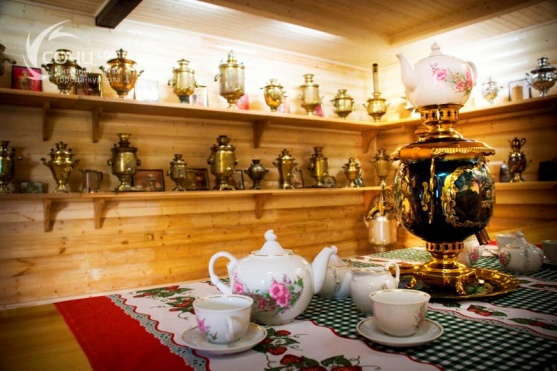 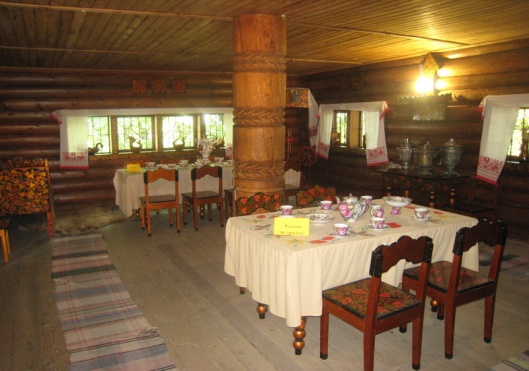 Внеклассное мероприятие разработалаИцкович Т.Я.  учитель  химии МБОУ ООШ №81г. КраснодарЦель- Познакомить учащихся с чайными традициямиразных народов .Воспитание эстетического вкуса, аккуратности, общей культуры.Вступительное слово учителя.                      Чай –   самый распространённый напиток на земном шаре. По общим подсчетам он является основным для двух миллиардов человек на земле.Чай – один из самых древнейших напитков, употребление которого неразрывно связано с национальной культурой, хозяйством и историческими традициями многих народов.Но чай – не просто напиток в ряду других напитков. Для некоторых народов и народностей, в том числе и в нашей стране, он является продуктом первой необходимости. Есть народы, которые буквально живут чаем, ценят его наравне с хлебом как жизненно важный, ничем не заменимый продукт. Только в нашей стране эти народы в общей сложности составляют 25 млн. человек. .Ведущая 1- Дорогие друзья! Мы с вами находимся в отделе внешних связей института, и сейчас познакомимся с традициями чаепития разных стран.   (в классной комнате оформлены столики с чайными принадлежностями стры о которой будет рассказ)Большинство китайцев пьют чай в горячем виде маленькими глоточками, без сахара и иных приправ, которые, по их мнению, искажают истинный аромат напитка. Выпив три четверти содержимого гайваня, оставшуюся часть настоя вновь заливают кипятком. Высококачественный чай можно заливать в гайванях до четырех раз (не сливая его до конца), но наиболее вкусной считается вторая заварка.Чай, обычно зеленый и красный, готовят и в больших чайниках, но этот способ отличается от европейского тем, что чаще всего заваривание осуществляется через фарфоровый стакан-ситечко, что обеспечивает более полное экстрагирование чая. При этом одноразовая засыпка составляет всего половину или треть объема стаканчика, то есть от 10 до . Имея чайник вместимостью , можно получить 3—3,5 л чайного настоя. Это очень практичный и удобный способ заварки.Китайская чайная церемония, дошедшая до наших дней из глубокой древности, называется гунфу-ча. Гун-фу означает «высшее мастерство», или «высшее искусство», а ча, как уже было сказано - «чай». Таким образом, слово «гунфу-ча» можно перевести как «высшее мастерство чаепития».Как. и другие классические чайные церемонии, гунфу-ча требует особой атмосферы и внутреннего настроя. Предметы, окружающие человека во время чаепития, должны радовать глаз, нежная музыка должна услаждать слух. Все вокруг должно создавать гармонию, поскольку в чайном действе участвуют все пять стихий.Личность ведущего церемонии имеет огромное значение для правильного протекания всего чаепития. Его роль и незаметна, и определяющая одновременно: ведущий тонко чувствует состояние, создаваемое чаем, и мягко реагирует на любые изменения, не давая участникам уклониться далеко в сторону. Чай создает атмосферу, а мастер чайной церемонии ее сохраняет.Для китайской чайной церемонии используют только улунские чаи.Для того чтобы взаимодействие с чаем было более полным и насыщенным, пользуются специальной посудой. Сначала чай, предназначенный для заварки, насыпают в ча-хэ — чайную коробочку. С ее помощью участники церемонии знакомятся с чаем. Для каждого выставляется по две чашки, называемые чайной парой. Высокая узкая чашка предназначена для восприятия аромата чая, а низкая широкая — для наслаждения цветом и вкусом.Чаще всего чашки ставят на маленький поднос-подставку. Это удобно для разливания чая, к тому же способствует композиционному единству чашек. Помимо чайника в китайской чайной церемонии используют сосуд под названием ча-хай, что означает «море чая». По форме он напоминает европейский молочник или сливочник.Чайные пары, заварочный чайник и ча-хай обычно устанавливаются на чайную доску. Чай засыпают в заварочный чайник и заливают кипятком. Первую заливку используют для того, чтобы смыть.чайную пыль с заварки, смыть аромат предыдущего чая с чашек.Вода, используемая для приготовления чая,— едва ли не самый важный элемент всего действа. Используют только родниковую воду. Ее варят на открытом огне, причем важно точно уловить момент готовности кипятка.Вторую и последующие порции заливают в заварочный чайник по мере выпивания чая, а настой переливают в ча-хай. Из этого сосуда чай разливают в высокие чашки, которые тут же накрывают широкими чашечками. Затем эту конструкцию переворачивают и передают участникам чаепития.Приподняв высокую чашку, ее подносят к носу и медленно вдыхают запах, наслаждаясь ароматом и «настраивая» органы чувств. Затем пьют чай, внимательно наблюдая за своими ощущениями.Чай в ЯпонииИзначально японцы относились к чаю с благоговением, как к эликсиру жизни, как к драгоценности. Уникальная средневековая традиция церемониального чаепития сохранилась по сей день. Она идет в ход в торжественных случаях или при совершении религиозного ритуала. Это довольно длительная церемония и красочное зрелище одновременно.Плоский листовой зеленый чай «тенча» взбивают бамбуковой метелочкой до кремообразного состояния, затем полученную массу небольшими порциями переносят в специальные чайники, где каждую «засыпку» заливают крохотными дозами горячей воды. В конечном итоге получается следующая пропорция:  сухого чая на литр жидкости. Чай становится терпким сметанообразным напитком ярко-зеленого цвета, скорее похожим на суп-пюре. Европейцу такой чай может показаться излишне горьким и терпким, но он обладает уникальным тонизирующим свойством.Бывает и белый чай. Если терпкий полуферментированный чай, который называют также желтым, окатить в пиале кипятком, то мелкие частички всплывут и получится мутная жидкость. Это и есть белый чай. Так уж было принято в Китае, а затем в Японии — не настаивать терпкие чаи, а только окатывать их кипятком, а точнее, водой температурой не более 60е С. При такой низкой температуре невозможна полная вытяжка чая, но японцы считают, что главное значение в чае имеет аромат, этим же объясняется и то, что японские чаи не заваривают дольше 2—4 минут.Если говорить о чайных пристрастиях японцев, нельзя не заметить, что предпочтение они отдают зеленым и желтым чаям, черный стал входить в широкое употребление лишь в начале 90-х годов XX века.Лучшие «зеленые» сорта, называющиеся сэнтя, весьма дороги, цена некоторых из них достигает 500 долларов за . Пониже классом бантя, их делают из менее нежных листьев, иной раз в них попадаются и стебельки. Но, как говорят японцы: свежий бантя — это великолепно. В японском доме обязательно найдется и ароматный гэммайтя — чай с добавлением бурых рисовых зерен. В летний зной нет ничего лучше мугитя — ячменного чая. Собственно говоря, слово «чай» тут неуместно, Кроме ячменя, в мугитя ничего нет. Хозяйка сначала прожаривает ячменные зерна, а потом бросает их в кипящую воду. Затем процеживает и охлаждает. В результате получается напиток цвета виски, который чаще всего хранят в бутылке в холодильнике.В повседневной жизни чай заваривают прямо в чашке. Пьют маленькими глотками, без сахара и других дополнений. Употребляют его как аперитив во время каждого приема пищи и после, по десять и более чашек в день.В Японии существует своя чайная церемония (ча-джи). Комната или домик, в котором она протекает, называется чашитзу. Задача чайной церемонии состоит в том, чтобы дать возможность хозяину дома выразить свое гостеприимство по отношению к гостям, И чайный садик, и комната приготовления должны создавать атмосферу и духовный настрой для выражения чувства гостеприимства.Сначала гости входят в чайный домик и угощаются легким блюдом под названием кайсеки. Вслед за этим хозяин впервые подготавливает заварку. После угощения гости ненадолго выходят в сад и ждут, пока хозяин снова не позовет их в чайный домик.Сначала хозяин заваривает для гостей так называемый плотный чай. Затем он заваривает его во второй раз — получается так называемый тонкий чай. Когда же весь чай выпит, хозяин и гости так же безмолвно выказывают друг другу почтение и уважение, и последние покидают чайную комнату.Чай в России                     Самым важным вкладом российских «водохлебов» в практику мирового чаепития можно считать использование самовара. Немудреное приспособление древних азиатских кочевников для варки мяса русский народ превратил в замысловатый агрегат — «чайную машину», вырабатывающую «чайную воду». Чаю ведь не безразличны любые мелочи — от качества воды до техники заварки. Самая подходящая для заварки вода — во второй стадии кипения (первая — мелкие пузырьки, вторая — «белый ключ», третья — бурление). Самовар дает знать о степени готовности воды с помощью звуков: сначала он «поет», потом «шумит», потом «бурлит». Самовар дает возможность следить за процессом и регулировать его. Хитрое русское изобретение дало возможность всем пить   хорошо заваренный чай.Еще две особенности русского чаепития:  во-первых крепкая «заварка» разбавляется в чашке кипятком, во-вторых, ради экономии сахара на Руси завелась   традиция пить чай вприкуску: кусочек, отколотый от сахарной головы (плотного вываренного комка нерафинированного «желтого» сахара) зажимали между зубами и напиток цедили через сахарок. Так с одним небольшим кусочком можно было выпить несколько чашек чая.Третья особенность — это питье чая из блюдца. В русской традиции самоварного чаепития, когда заварочный чайник подогревали на горловине самовара и обжигающе горячую заварку доливали обжигающе горячим кипятком, напиток оказывался настолько горячим, что прихлебывать его из чашки было весьма проблематично. Если же отлить немного чая в блюдце, то в нем он остынет быстро.Наконец, четвертой отличительной чертой русского чаепития является традиция добавлять в чашку кружок лимона. Этому немудрящему изобретению мы обязаны русским почтовым станциям, на которых отдыхали путники, растрясенные знаменитыми русскими дорогами. На станциях подавали чай, а также предлагали что-нибудь кислое, например квашеную капусту или огурцы как верное средство от укачивания. Аристократы же, брезговавшие простой крестьянской пищей, желали чего-нибудь «поделикатнее» например лимонов. Таким образом, соединение чая с лимоном было только вопросом времени и случая. Моду быстро подхватили в городах и весях, и вскоре удачное изобретение обошло весь мир.Пить чай «по-русски» означает делать это в любое время дня и ночи и со всем, что только душе угодно: со сливками и молоком, медом и сахаром, шоколадом и лимоном, яблоками и леденцами, пирожными и печеньем, вареньем и пряностями, а если нет этого — просто хлебом с маслом.(приложение  Чай в Великобритании  Самый высокий уровень потребления чая в англо-саксонских странах, особенно в Великобритании. Ежегодно среднестатистический житель туманного Альбиона потребляет около  чайного листа.    Когда в 1662 году английский король Карл Второй женился на португальской принцессе Екатерине, большой любительнице чая, со вкусом этого напитка познакомились и при английском королевском дворе. Чай стал любимым напитком аристократии, совершенно вытеснив эль.Сначала привозимые из-за моря партии чая были штучными, предназначавшимися в подарок для королевских особ и придворных. До 1669 года крупные партии китайского напитка не импортировались. Чай закупали в Голландии, но вскоре весь его импорт из этих стран был запрещен, и Ост-Индская компания получила монополию на все торговые операции с чаем.Сначала напиток стали продавать в аптеках и так называемых кофейных домах Британии. Кофейные дома содержали исключительно мужчины. Эти заведения были образцами воздержанности и трезвого образа жизни. Здесь говорили о литературе, политике, искусстве. В кофейный дом приходили для того, чтобы почитать свежие газеты, узнать последние новости и пообщаться с друзьями. Основатель старейшей английской чайной фирмы Томас Твайнинг начал свое дело в 1706 году, открыв такой кофейный дом. Там подавали чай самого высокого качества.Из-за тогдашних высоких налогов на чай он был очень дорогим. Чай хранили в специальных, закрытых на замок чайницах, ключ от которых носила на поясе хозяйка дома. В те времена чай был своего рода «золотым песком». Огромный налог сохранялся на протяжении ста лет.К концу XVII века многие кофейни превращались в закрытые клубы для мужчин. Так как чай подавали в кофейнях, которые посещались исключительно мужчинами, на потребление чая женщинами в обществе смотрели бы с неодобрением, если бы не пример королевы Екатерины. Уже в 1717 году в Лондоне был открыт первый чайный магазин «Золотой лев», где наряду с мужчинами могли посидеть за чашкой чая и женщины. Английский обычай пить чай между ланчем и обедом, между тремя и пятью часами — знаменитый файф-о-клок — возник в 90-е годы XVIII века.К 1686 году чай уже продавался на рынках, и Ост-Индская компания рассматривала это как часть обычной торговли. Благодаря растущей торговле чаем был создан прямой канал его поставок из Кантона в Британию, и цены на чай стабилизировались. Лишь в начале XIX века чай стали выращивать и в английских колониях — на Яве и на Цейлоне. Первым бизнесменом, сделавшим ставку на цейлонский чай, был Томас Липтон, основавший чайную компанию, процветающую и в наши дни.Чай из Явы появился в Англии в 1835 году, но несколько последующих лет урожаи чая на Яве были небольшими, поэтому чайная торговля Англии с Индией началась примерно только в 1838 году. Цены на индийский чай были очень высоки, а доставки оставались нерегулярными до 1860-х годов.Вскоре для перевозки чая из Китая стали использоваться быстроходные суда-клиперы. Чтобы доплыть до Китая и вернуться обратно, клиперам требовалось вдвое меньше времени по сравнению с обычными парусниками. Благодаря клиперам существенно' снизились цены на чай, и его смог себе позволить рабочий класс. К тому же после открытия судоходства по Суэцкому каналу срок транспортировки чая с Востока в Европу сильно сократился, чай стал еще дешевле и качественнее. С первыми поставками черного чая из цейлонских колоний во второй половине 1880-х годов цены на чай стали еще ниже.К началу XX века чай уже стал неотъемлемой частью британской культуры. К тому времени полностью сложились и английские чайные традиции.Что же собой представляет английская чайная церемония? Во-первых, это традиционный выбор чая: он должен быть черным (или «красным», по китайской терминологии). Полностью ферментированный китайский чай предпочитали в Европе еще на заре чайной торговли. Во-первых, его легче перевозить на дальние расстояния, а во-вторых, считается, что его сложнее подделать. Гостям предлагаются на выбор 5—10 сортов чая, среди которых должны присутствовать два чистых плантационных индийских чая: «Ассам» и «Дарджилинг», бергамотовый «Эрл Грэй», китайский подкопченный чай «Лопсанг сушонг», а также различные смеси.Второй необходимый «ингредиент» для совершения английского чайного действа — правильно накрытый стол. Сюда входят скатерть (обязательно однотонная, белая либо синяя), чайный сервиз тонкого белого фарфора — в тон скатерти — либо чисто белый, либо бело-синий, без позолоты и прочих излишеств. В чайный сервиз входят кратное шести количество чашек с блюдцами (европейских чайных пар) и десертных тарелок, заварочный чайник, сахарница и кувшинчик для молока или сливок. Кроме этого, на столе должен присутствовать кувшинчик с горячей водой (иногда он входит в сервиз, в противном случае надо подобрать емкость в тон остальной посуде либо прозрачную), набор столовых приборов для каждой персоны (десертная вилка, нож, чайная ложечка), строгая ваза с цветами, ситечко на подставке и, наконец шерстяной или фланелевый колпачок для чайника.Десертные тарелки, вилки и ножи необходимы для чайных закусок. Разнообразные британские кексы, пудинги, имбирные пирожные и торты, джемы и кремы обладают одной замечательной особенностью; они не доминируют над чаем, а дополняют и оттеняют его вкус.Сама процедура чаепития проста. Чай заваривают в чайнике на всех участников чаепития и в чашках не разбавляют. Классическая пропорция: по одной ложке каждому участнику и ложка — чайнику. То есть в стандартный сервизный чайник на шесть персон кладут семь ложек чая; Напиток настаивают пять минут и разливают по чашкам. Чайник доливают кипятком из кувшинчика и накрывают колпачком. В чашку каждый желающий добавляет по вкусу сахар и молоко. И после этого можно приступать к чаепитию. Процедуру повторяют два-три раза, на большее количество доливов черный чай способен в очень редких случаях. Чайные листья должны всегда находиться в воде, без прямого доступа кислорода, иначе они окислятся и дадут горький неприятный настой.